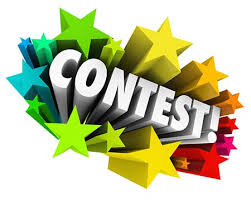 Design a new Village of Boyle Flag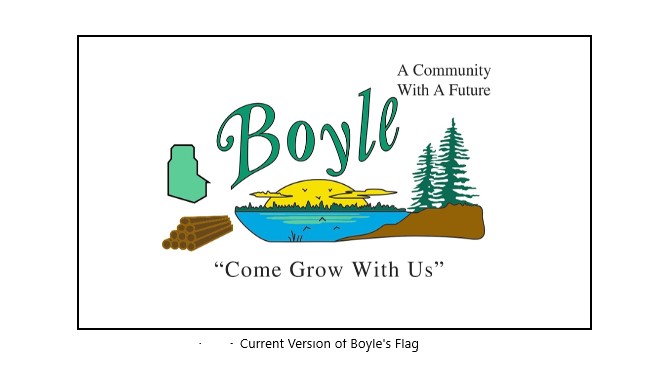 The winner can look forward to a $100.00 cash prize.The contest will be open as of September 21, 2021The deadline for submissions is November 1, 2021. Submissions can be addressed to:Warren Griffin CAO Village of BoyleEmail Warren@boylealberta.comMailing address:Box 9 Boyle, ABT0A0M0